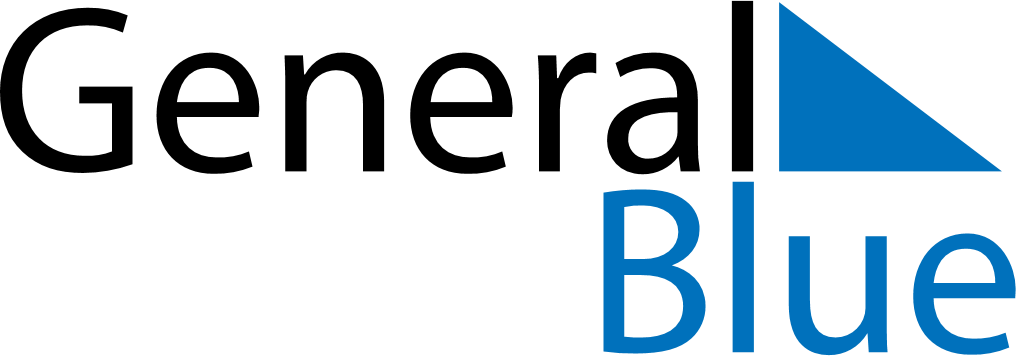 July 2024July 2024July 2024July 2024July 2024July 2024Saevja, Uppsala, SwedenSaevja, Uppsala, SwedenSaevja, Uppsala, SwedenSaevja, Uppsala, SwedenSaevja, Uppsala, SwedenSaevja, Uppsala, SwedenSunday Monday Tuesday Wednesday Thursday Friday Saturday 1 2 3 4 5 6 Sunrise: 3:33 AM Sunset: 10:12 PM Daylight: 18 hours and 38 minutes. Sunrise: 3:34 AM Sunset: 10:11 PM Daylight: 18 hours and 36 minutes. Sunrise: 3:35 AM Sunset: 10:10 PM Daylight: 18 hours and 34 minutes. Sunrise: 3:37 AM Sunset: 10:10 PM Daylight: 18 hours and 32 minutes. Sunrise: 3:38 AM Sunset: 10:09 PM Daylight: 18 hours and 30 minutes. Sunrise: 3:39 AM Sunset: 10:08 PM Daylight: 18 hours and 28 minutes. 7 8 9 10 11 12 13 Sunrise: 3:41 AM Sunset: 10:06 PM Daylight: 18 hours and 25 minutes. Sunrise: 3:42 AM Sunset: 10:05 PM Daylight: 18 hours and 22 minutes. Sunrise: 3:44 AM Sunset: 10:04 PM Daylight: 18 hours and 19 minutes. Sunrise: 3:46 AM Sunset: 10:03 PM Daylight: 18 hours and 16 minutes. Sunrise: 3:47 AM Sunset: 10:01 PM Daylight: 18 hours and 13 minutes. Sunrise: 3:49 AM Sunset: 10:00 PM Daylight: 18 hours and 10 minutes. Sunrise: 3:51 AM Sunset: 9:58 PM Daylight: 18 hours and 7 minutes. 14 15 16 17 18 19 20 Sunrise: 3:53 AM Sunset: 9:57 PM Daylight: 18 hours and 3 minutes. Sunrise: 3:55 AM Sunset: 9:55 PM Daylight: 18 hours and 0 minutes. Sunrise: 3:56 AM Sunset: 9:53 PM Daylight: 17 hours and 56 minutes. Sunrise: 3:58 AM Sunset: 9:51 PM Daylight: 17 hours and 52 minutes. Sunrise: 4:00 AM Sunset: 9:49 PM Daylight: 17 hours and 49 minutes. Sunrise: 4:02 AM Sunset: 9:48 PM Daylight: 17 hours and 45 minutes. Sunrise: 4:05 AM Sunset: 9:46 PM Daylight: 17 hours and 41 minutes. 21 22 23 24 25 26 27 Sunrise: 4:07 AM Sunset: 9:44 PM Daylight: 17 hours and 36 minutes. Sunrise: 4:09 AM Sunset: 9:42 PM Daylight: 17 hours and 32 minutes. Sunrise: 4:11 AM Sunset: 9:40 PM Daylight: 17 hours and 28 minutes. Sunrise: 4:13 AM Sunset: 9:37 PM Daylight: 17 hours and 24 minutes. Sunrise: 4:15 AM Sunset: 9:35 PM Daylight: 17 hours and 19 minutes. Sunrise: 4:18 AM Sunset: 9:33 PM Daylight: 17 hours and 15 minutes. Sunrise: 4:20 AM Sunset: 9:31 PM Daylight: 17 hours and 10 minutes. 28 29 30 31 Sunrise: 4:22 AM Sunset: 9:28 PM Daylight: 17 hours and 6 minutes. Sunrise: 4:24 AM Sunset: 9:26 PM Daylight: 17 hours and 1 minute. Sunrise: 4:27 AM Sunset: 9:24 PM Daylight: 16 hours and 57 minutes. Sunrise: 4:29 AM Sunset: 9:21 PM Daylight: 16 hours and 52 minutes. 